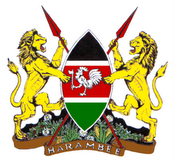 The Ambassador of the Republic of KenyaH. E. Rose Makena Muchiri,has the pleasure to invite …………………………………………………The Ambassador of the Republic of KenyaH. E. Rose Makena Muchiri,has the pleasure to invite …………………………………………………To the celebration of 51 years of independence of the Republic of Kenya on Friday 5th December 2014 from 1700-1900 hoursTo the celebration of 51 years of independence of the Republic of Kenya on Friday 5th December 2014 from 1700-1900 hoursVenue Worldhotel Bel Air The Hague Johan de Wittlaan 30 2517 JR The Hague                                                                                         R. S. V. P.                                                                                         Regrets only                                                                                        Tel: 070 3504 215info@kenyanembassy-nl.com Please bring cardPlease bring card